AP European HistoryUNIT 8 MATERIALS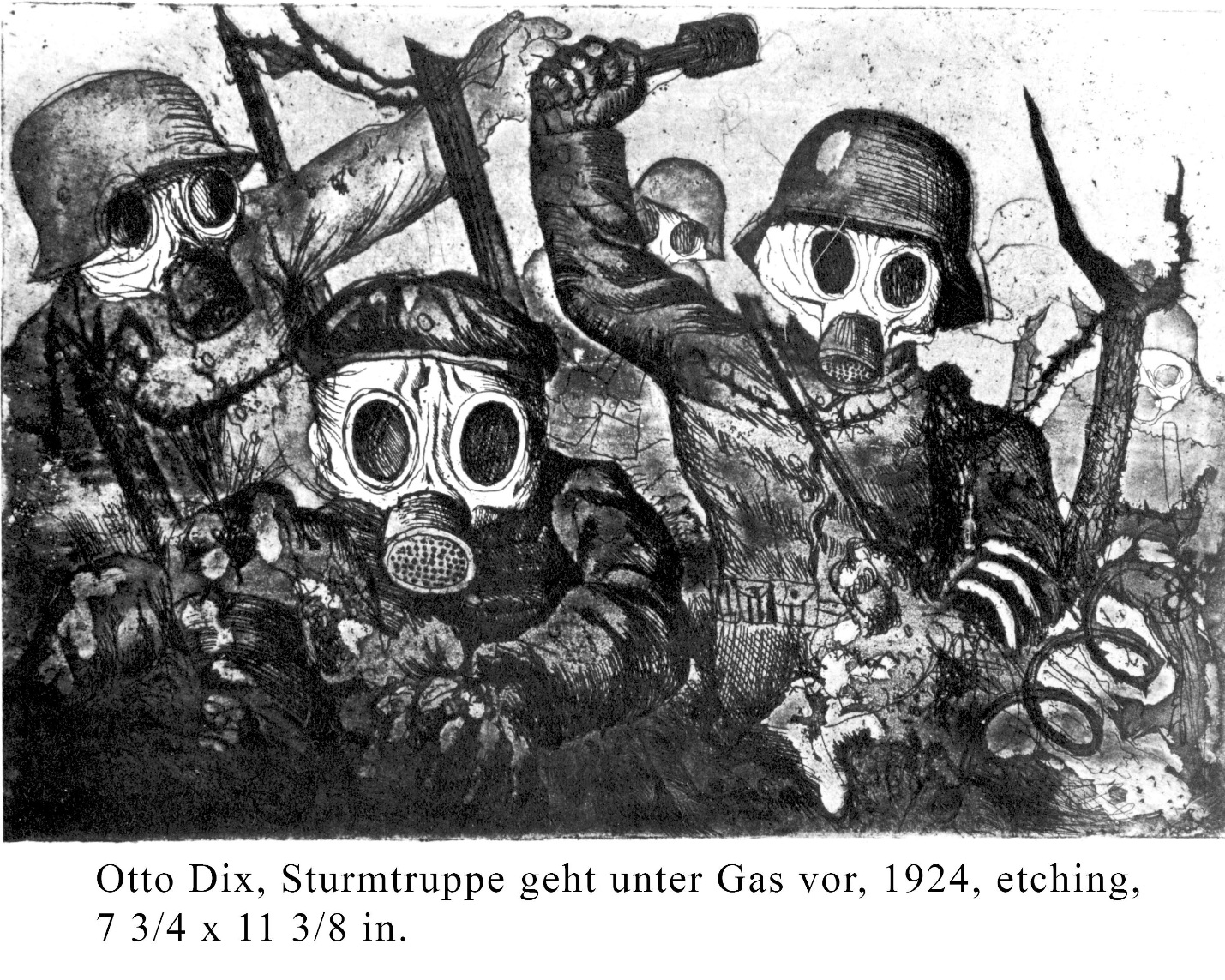 Otto Dix, Strom Troops Advancing Under Gas (1924)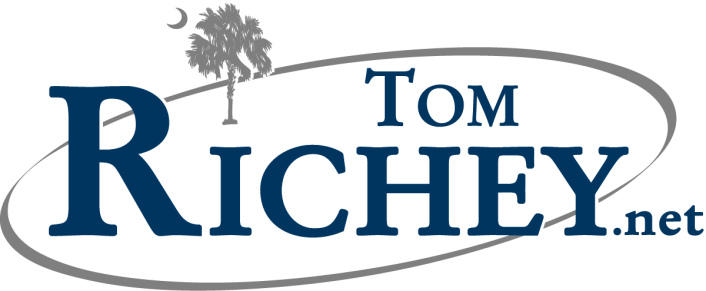 Unit Planand Pacing GuideUnit 8World War I and ModernismDocument 8.1The Daily Telegraph AffairThe interview of the Emperor Wilhelm II on October 28, 1908
Printed in the London Daily TelegraphWorld War I Document Archive (BYU):  http://wwi.lib.byu.edu/index.php/The_Daily_Telegraph_AffairIn 1908, Kaiser Wilhelm II of Germany (aka, “Kaiser Bill”) granted an interview to The Daily Telegraph, a popular British newspaper, in the midst of tensions between Britain and Germany.  Although he granted the interview in hopes of promoting greater understanding and friendship between the two nations, the plan backfired.. . . "You English," he said, "are mad, mad, mad as March hares.  What has come over you that you are so completely given over to suspicions quite unworthy of a great nation?  What more can I do than I have done?  I declared with all the emphasis at my command, in my speech at Guildhall, that my heart is set upon peace, and that it is one of my dearest wishes to live on the best of terms with England.  Have I ever been false to my word?  Falsehood and prevarication are alien to my nature.  My actions ought to speak for themselves, but you listen not to them but to those who misinterpret and distort them.  That is a personal insult which I feel and resent.  To be forever misjudged, to have my repeated offers of friendship weighed and scrutinized with jealous, mistrustful eyes, taxes my patience severely.  I have said time after time that I am a friend of England, and your press --, at least, a considerable section of it -- bids the people of England refuse my proffered hand and insinuates that the other holds a dagger.  How can I convince a nation against its will? "I repeat," continued His Majesty, "that I am a friend of England, but you make things difficult for me.  My task is not of the easiest…  I strive without ceasing to improve relations, and you retort that I am your archenemy.  You make it hard for me.  Why is it?" . . .His Majesty then reverted to the subject uppermost in his mind -- his proved friendship for England.  "I have referred," he said, "to the speeches in which I have done all that a sovereign can do to proclaim my good-will.  But, as actions speak louder than words, let me also refer to my acts.  It is commonly believed in England that throughout the South African War Germany was hostile to her.  German opinion undoubtedly was hostile -- bitterly hostile.  But what of official Germany?  Let my critics ask themselves what brought to a sudden stop, and, indeed, to absolute collapse, the European tour of the Boer delegates, who were striving to obtain European intervention?  They were feted in Holland, France gave them a rapturous welcome.  They wished to come to Berlin, where the German people would have crowned them with flowers.  But when they asked me to receive them -- I refused.  The agitation immediately died away, and the delegation returned empty-handed.  Was that, I ask, the action of a secret enemy? "Again, when the struggle was at its height, the German government was invited by the governments of France and Russia to join with them in calling upon England to put an end to the war.  The moment had come, they said, not only to save the Boer Republics, but also to humiliate England to the dust.  What was my reply?  I said that so far from Germany joining in any concerted European action to put pressure upon England and bring about her downfall, Germany would always keep aloof from politics that could bring her into complications with a sea power like England…"Nor was that all. Just at the time of your Black Week, in the December of 1899, when disasters followed one another in rapid succession, I received a letter from Queen Victoria, my revered grandmother, written in sorrow and affliction, and bearing manifest traces of the anxieties which were preying upon her mind and health.  I at once returned a sympathetic reply.  Nay, I did more.  I bade one of my officers procure for me as exact an account as he could obtain of the number of combatants in South Africa on both sides and of the actual position of the opposing forces.  With the figures before me, I worked out what I considered the best plan of campaign under the circumstances, and submitted it to my General Staff for their criticism.  Then, I dispatched it to England, and that document, likewise, is among the state papers at Windsor Castle, awaiting the severely impartial verdict of history.  And, as a matter of curious coincidence, let me add that the plan which I formulated ran very much on the same lines as that which was actually adopted by Lord Roberts, and carried by him into successful operation.  Was that, I repeat, an act of one who wished England ill? …"But, you will say, what of the German navy?  Surely, that is a menace to England! Against whom but England are my squadrons being prepared?  If England is not in the minds of those Germans who are bent on creating a powerful fleet, why is Germany asked to consent to such new and heavy burdens of taxation?  My answer is clear.  Germany is a young and growing empire.  She has a worldwide commerce which is rapidly expanding, and to which the legitimate ambition of patriotic Germans refuses to assign any bounds.  Germany must have a powerful fleet to protect that commerce and her manifold interests in even the most distant seas.  She expects those interests to go on growing, and she must be able to champion them manfully in any quarter of the globe.  Her horizons stretch far away." . . . QUESTIONS TO CONSIDER:Why did Kaiser Wilhelm II agree to do an interview with the Daily Telegraph?What evidence did Kaiser Wilhelm present to the Daily Telegraph to prove that he had friendly intentions toward Britain?  How did he describe the attitude of his own people toward the British?Although popular opinion in Europe tended to be in favor of Imperialism at the turn of the twentieth century, Britain's actions in the Boer War were extremely unpopular on the European continent.  How would you explain this?Kaiser Wilhelm's interview with the Daily Telegraph ended up being a public relations disaster.  What would British readers have found most objectionable about the Kaiser’s comments?How do Kaiser Wilhelm’s comments about German foreign policy differ with the policies previously championed by Bismarck?Document 8.2Letter from Ernst Hieber, Student of Theology, TübingenApril 14, 1915From German Students’ War Letters.  A.F. Wedd, trans.  University of Pennsylvania Press, 2002ERNST HIEBER, Student of Theology, TübingenBorn June 24th, 1892, at StruttgartKilled April 19, 1915, south of BinarvilleApril 14th, 1915.I have now been back at the Front for three months – a quarter of a year – every day watching the fire of rifles and guns and seeing many men killed, and this soon makes one feel rather lonely.  It sometimes seems to me as if the dead were reproaching me:  ‘Why should I have been killed and not you?  Why I, who had just ordered my life so nicely, and not you, who have perhaps something beautiful to look back on, but nothing definite to look forward to?’  I think anybody who has been out here a long time has such feelings.Where we are it is very quiet just for the moment and we are settling down as if we meant to stop here till peace is declared.  Peace!  All the longing felt by one who has been so long separated from his dear ones; all the wishes he cherishes for himself; all the dreams of the future he has in his dug-out; all are comprised in that one lovely word – Peace.Document 8.3President Woodrow Wilson's Fourteen Points Presented January 8, 1918Avalon Project:  http://avalon.law.yale.edu/20th_century/wilson14.asp [The United States] entered this war because violations of right had occurred which touched us to the quick and made the life of our own people impossible unless they were corrected and the world secure once for all against their recurrence. What we demand in this war, therefore, is nothing peculiar to ourselves. It is that the world be made fit and safe to live in; and particularly that it be made safe for every peace-loving nation which, like our own, wishes to live its own life, determine its own institutions, be assured of justice and fair dealing by the other peoples of the world as against force and selfish aggression. All the peoples of the world are in effect partners in this interest, and for our own part we see very clearly that unless justice be done to others it will not be done to us. The program of the world's peace, therefore, is our program; and that program, the only possible program, as we see it, is this: I. 	Open covenants of peace, openly arrived at, after which there shall be no private international understandings of any kind but diplomacy shall proceed always frankly and in the public view. II. 	Absolute freedom of navigation upon the seas, outside territorial waters, alike in peace and in war…IV. 	Adequate guarantees given and taken that national armaments will be reduced to the lowest point consistent with domestic safety. X. 	The peoples of Austria-Hungary, whose place among the nations we wish to see safeguarded and assured, should be accorded the freest opportunity to autonomous development. XI. 	Rumania, Serbia, and Montenegro should be evacuated; occupied territories restored; Serbia accorded free and secure access to the sea; and the relations of the several Balkan states to one another determined by friendly counsel along historically established lines of allegiance and nationality…XII. 	The Turkish portion of the present Ottoman Empire should be assured a secure sovereignty, but the other nationalities which are now under Turkish rule should be assured an undoubted security of life and an absolutely unmolested opportunity of autonomous development…XIII. 	An independent Polish state should be erected which should include the territories inhabited by indisputably Polish populations, which should be assured a free and secure access to the sea…XIV. 	A general association of nations must be formed under specific covenants for the purpose of affording mutual guarantees of political independence and territorial integrity to great and small states alike. Questions to Consider:What was the overall goal of the Fourteen Points?  _____________________________________Identify at least THREE (3) specific objectives Wilson outlined in order to achieve this goal:________________________________________________________________________________________________________________________________________________________________________________________________Document 8.4From The Covenant of the League of Nations (Part of the Treaty of Versailles)Avalon Project:  http://avalon.law.yale.edu/20th_century/leagcov.asp FROM ARTICLE 1:Any Member of the League may, after two years' notice of its intention so to do, withdraw from the League, provided that all its international obligations and all its obligations under this Covenant shall have been fulfilled at the time of its withdrawal. FROM ARTICLE 3:The Assembly may deal at its meetings with any matter within the sphere of action of the League or affecting the peace of the world. At meetings of the Assembly each Member of the League shall have one vote, and may have not more than three Representatives. FROM ARTICLE 4:The Council shall consist of Representatives of the Principal Allied and Associated Powers, together with Representatives of four other Members of the League. These four Members of the League shall be selected by the Assembly from time to time in its discretion… At meetings of the Council, each Member of the League represented on the Council shall have one vote, and may have not more than one Representative. FROM ARTICLE 8:The Members of the League recognise that the maintenance of peace requires the reduction of national armaments to the lowest point consistent with national safety and the enforcement by common action of international obligations. The Council, taking account of the geographical situation and circumstances of each State, shall formulate plans for such reduction for the consideration and action of the several Governments… After these plans shall have been adopted by the several Governments, the limits of armaments therein fixed shall not be exceeded without the concurrence of the Council. The Members of the League undertake to interchange full and frank information as to the scale of their armaments, their military, naval and air programmes and the condition of such of their industries as are adaptable to war-like purposes. ARTICLE 10:The Members of the League undertake to respect and preserve as against external aggression the territorial integrity and existing political independence of all Members of the League. In case of any such aggression or in case of any threat or danger of such aggression the Council shall advise upon the means by which this obligation shall be fulfilled. ARTICLE 11:Any war or threat of war, whether immediately affecting any of the Members of the League or not, is hereby declared a matter of concern to the whole League, and the League shall take any action that may be deemed wise and effectual to safeguard the peace of nations…It is also declared to be the friendly right of each Member of the League to bring to the attention of the Assembly or of the Council any circumstance whatever affecting international relations which threatens to disturb international peace or the good understanding between nations upon which peace depends. Document 8.5Excerpts from the Treaty of VersaillesFirst World War.com:  http://www.firstworldwar.com/source/versailles.htm PenaltiesPART VIIArticle 227The Allied and Associated Powers publicly arraign William II of Hohenzollern, formerly German Emperor, for a supreme offence against international morality and the sanctity of treaties. A special tribunal will be constituted to try the accused, thereby assuring him the guarantees essential to the right of defence. It will be composed of five judges, one appointed by each of the following Powers: namely, the United States of America, Great Britain, France, Italy and Japan. In its decision the tribunal will be guided by the highest motives of international policy, with a view to vindicating the solemn obligations of international undertakings and the validity of international morality. It will be its duty to fix the punishment which it considers should be imposed. The Allied and Associated Powers will address a request to the Government of the Netherlands for the surrender to them of the ex- Emperor in order that he may be put on trial. Article 228The German Government recognises the right of the Allied and Associated Powers to bring before military tribunals persons accused of having committed acts in violation of the laws and customs of war. Such persons shall, if found guilty, be sentenced to punishments laid down by law… The German Government shall hand over to the Allied and Associated Powers, or to such one of them as shall so request, all persons accused of having committed an act in violation of the laws and customs of war…Article 229Persons guilty of criminal acts against the nationals of one of the Allied and Associated Powers will be brought before the military tribunals of that Power…In every case the accused will be entitled to name his own counsel. ReparationsPART VIIISECTION IGENERAL PROVISIONSArticle 231The Allied and Associated Governments affirm and Germany accepts the responsibility of Germany and her allies for causing all the loss and damage to which the Allied and Associated Governments and their nationals have been subjected as a consequence of the war imposed upon them by the aggression of Germany and her allies.Article 232The Allied and Associated Governments recognise that the resources of Germany are not adequate, after taking into account permanent diminutions of such resources which will result from other provisions of the present Treaty, to make complete reparation for all such loss and damage. The Allied and Associated Governments, however, require, and Germany undertakes, that she will make compensation for all damage done to the civilian population of the Allied and Associated Powers and to their property during the period of the belligerency....Article 233The amount of the above damage for which compensation is to be made by Germany shall be determined by an Inter-Allied Commission, to be called the Reparation Commission and constituted in the form and with the powers set forth hereunder and in Annexes II to VII inclusive hereto. This Commission shall consider the claims and give to the German Government a just opportunity to be heard. The findings of the Commission as to the amount of damage defined as above shall be concluded and notified to the German Government on or before May 1, 1921, as representing the extent of that Government's obligations….Article 234The Reparation Commission shall after May 1 , 1921, from time to time, consider the resources and capacity of Germany, and, after giving her representatives a just opportunity to be heard, shall have discretion to extend the date, and to modify the form of payments, such as are to be provided for in accordance with Article 233; but not to cancel any part, except with the specific authority of the several Governments represented upon the Commission. Document 8.6From John Maynard Keynes, Economic Consequences of the Peace (1920)Modern History Sourcebook:  http://www.fordham.edu/halsall/mod/1920keynes.html John Maynard Keynes (1883-1946) was an important English economist. In his The Economic Consequences of the Peace he attacked the effects of Versailles Settlement for its effects on Germany. His remarks were probably correct, but it is also probably that discomfort among the intellectual elite of the victor countries contributed to a lack of resistance when Hitlerism took over Germany. This chapter must be one of pessimism. The Treaty includes no provisions for the economic rehabilitation of Europe, - nothing to make the defeated Central Empires into good neighbors, nothing to stabilize the new States of Europe, nothing to reclaim Russia; nor does it promote in any way a compact of economic solidarity amongst the Allies themselves; no arrangement was reached at Paris for restoring the disordered finances of France and Italy, or to adjust the systems of the Old World and the New. The Council of Four paid no attention to these issues, being preoccupied with others, - Clemenceau to crush the economic life of his enemy, Lloyd George to do a deal and bring home something which would pass muster for a week, the President to do nothing that was not just and right. It is an extraordinary fact that the fundamental economic problems of a Europe starving and disintegrating before their eyes, was the one question in which it was impossible to arouse the interest of the Four. Reparation was their main excursion into the economic field, and they settled it as a problem of theology, of politics, of electoral chicane, from every point of view except that of the economic future of the States whose destiny they were handling.... The essential facts of the situation, as I see them, are expressed simply. Europe consists of the densest aggregation of population in the history of the world. This population is accustomed to a relatively high standard of life, in which, even now, some sections of it anticipate improvement rather than deterioration. In relation to other continents Europe is not self-sufficient; in particular it cannot feed itself. Internally the population is not evenly distributed, but much of it is crowded into a relatively small number of dense industrial centers. This population secured for itself a livelihood before the war, without much margin of surplus, by means of a delicate and immensely complicated organization, of which the foundations were supported by coal, iron, transport, and an unbroken supply of imported food and raw materials from other continents. By the destruction of this organization and the interruption of the stream of supplies, a part of this population is deprived of its means of livelihood. Emigration is not open to the redundant surplus. For it would take years to transport them overseas, even, which is not the case, if countries could be found which were ready to receive them. The danger confronting us, therefore, is the rapid depression of the standard of life of the European populations to a point which will mean actual starvation for some (a point already reached in Russia and approximately reached in Austria). Men will not always die quietly. For starvation, which brings to some lethargy and a helpless despair, drives other temperaments to the nervous instability of hysteria and to a mad despair. And these in their distress may overturn the remnants of organization, and submerge civilization itself in their attempts to satisfy desperately the overwhelming needs of the individual. This is the danger against which all our resources and courage and idealism must now co-operate. On the 13th May, 1919, Count Brockdorff-Rantzau addressed to the Peace Conference of the Allied and Associated Powers the Report of the German Economic Commission charged with the study of the effect of the conditions of Peace on the situation of the German population. "In the course of the last two generations," they reported, "Germany has become transformed from an agricultural State to an industrial State. So long as she was an agricultural State, Germany could feed forty million inhabitants. As an industrial State she could insure the means of subsistence for a population of sixty-seven millions; and in 1913 the importation of foodstuffs amounted, in round figures, to twelve million tons. Before the war a total of fifteen million persons in Germany provided for their existence by foreign trade, navigation, and the use, directly or indirectly, of foreign raw material." After rehearsing the main relevant provisions of the Peace Treaty the report continues: "After this diminution of her products, after the economic depression resulting from the loss of her colonies, her merchant fleet and her foreign investments, Germany will not be in a position to import from abroad an adequate quantity of raw material. An enormous part of German industry will, therefore, be condemned inevitably to destruction. The need of importing foodstuffs will increase considerably at the same time that the possibility of satisfying this demand is as greatly diminished. In a very short time, therefore, Germany will not be in a position to give bread and work to her numerous millions of inhabitants, who are prevented from earning their livelihood by navigation and trade. These persons should emigrate, but this is a material impossibility, all the more because many countries and the most important ones will oppose any German immigration. To put the Peace conditions into execution would logically involve, therefore, the loss of several millions of persons in Germany. This catastrophe would not be long in coming about, seeing that the health of the population has been broken down during the War by the Blockade, and during the Armistice by the aggravation of the Blockade of famine. No help however great, or over however long a period it were continued, could prevent these deaths en masse." "We do not know, and indeed we doubt," the report concludes, "whether the Delegates of the Allied and Associated Powers realize the inevitable consequences which will take place if Germany, an industrial State, very thickly populated, closely bound up with the economic system of the world, and under the necessity of importing enormous quantities of raw material and foodstuffs, suddenly finds herself pushed back to the phase of her development, which corresponds to her economic condition and the numbers of her population as they were half a century ago. Those who sign this Treaty will sign the death sentence of many millions of German men, women and children." I know of no adequate answer to these words. The indictment is at least as true of the Austrian, as of the German, settlement. This is the fundamental problem in front of us, before which questions of territorial adjustment and the balance of European power are insignificant. Some of the catastrophes of past history, which have thrown back human progress for centuries, have been due to the reactions following on the sudden termination, whether in the course of nature or by the act of man, of temporarily favorable conditions which have permitted the growth of population beyond what could be provided for when the favorable conditions were at an end.From John Maynard Keynes, The Economic Consequences of the Peace (New York: Harcourt Brace Jovanovich, 1920), pp.211-216. Project Gutenberg:  http://www.gutenberg.org/files/15776/15776-h/15776-h.htmThe President was not a hero or a prophet; he was not even a philosopher; but a generously intentioned man, with many of the weaknesses of other human beings, and lacking that dominating intellectual equipment which would have been necessary to cope with the subtle and dangerous spellbinders whom a tremendous clash of forces and personalities had brought to the top as triumphant masters in the swift game of give and take, face to face in Council,—a game of which he had no experience at all.We had indeed quite a wrong idea of the President. We knew him to be solitary and aloof, and believed him very strong-willed and obstinate. We did not figure him as a man of detail, but the clearness with which he had taken hold of certain main ideas would, we thought, in combination with his tenacity, enable him to sweep through cobwebs. Besides these qualities he would have the objectivity, the cultivation, and the wide knowledge of the student. The great distinction of language which had marked his famous Notes seemed to indicate a man of lofty and powerful imagination. His portraits indicated a fine presence and a commanding delivery. With all this he had attained and held with increasing authority the first position in a country where the arts of the politician are not neglected. All of which, without expecting the impossible, seemed a fine combination of qualities for the matter in hand.The first impression of Mr. Wilson at close quarters was to impair some but not all of these illusions. His head and features were finely cut and exactly like his photographs, and the muscles of his neck and the carriage of his head were distinguished. But, like Odysseus, the President looked wiser when he was seated; and his hands, though capable and fairly strong, were wanting in sensitiveness and finesse. The first glance at the President suggested not only that, whatever else he might be, his temperament was not primarily that of the student or the scholar, but that he had not much even of that culture of the world which marks M. Clemenceau and Mr. Balfour as exquisitely cultivated gentlemen of their class and generation. But more serious than this, he was not only insensitive to his surroundings in the external sense, he was not sensitive to his environment at all. What chance could such a man have against Mr. Lloyd George's unerring, almost medium-like, sensibility to every one immediately round him? To see the British Prime Minister watching the company, with six or seven senses not available to ordinary men, judging character, motive, and subconscious impulse, perceiving what each was thinking and even what each was going to say next, and compounding with telepathic instinct the argument or appeal best suited to the vanity, weakness, or self-interest of his immediate auditor, was to realize that the poor President would be playing blind man's buff in that party. Never could a man have stepped into the parlor a more perfect and predestined victim to the finished accomplishments of the Prime Minister. The Old World was tough in wickedness anyhow; the Old World's heart of stone might blunt the sharpest blade of the bravest knight-errant. But this blind and deaf Don Quixote was entering a cavern where the swift and glittering blade was in the hands of the adversary.But if the President was not the philosopher-king, what was he? After all he was a man who had spent much of his life at a University. He was by no means a business man or an ordinary party politician, but a man of force, personality, and importance. What, then, was his temperament?The clue once found was illuminating. The President was like a Nonconformist minister, perhaps a Presbyterian. His thought and his temperament wore essentially theological not intellectual, with all the strength and the weakness of that manner of thought, feeling, and expression. It is a type of which there are not now in England and Scotland such magnificent specimens as formerly; but this description, nevertheless, will give the ordinary Englishman the distinctest impression of the President.With this picture of him in mind, we can return to the actual course of events. The President's program for the World, as set forth in his speeches and his Notes, had displayed a spirit and a purpose so admirable that the last desire of his sympathizers was to criticize details,—the details, they felt, were quite rightly not filled in at present, but would be in due course. It was commonly believed at the commencement of the Paris Conference that the President had thought out, with the aid of a large body of advisers, a comprehensive scheme not only for the League of Nations, but for the embodiment of the Fourteen Points in an actual Treaty of Peace. But in fact the President had thought out nothing; when it came to practice his ideas were nebulous and incomplete. He had no plan, no scheme, no constructive ideas whatever for clothing with the flesh of life the commandments which he had thundered from the White House. He could have preached a sermon on any of them or have addressed a stately prayer to the Almighty for their fulfilment; but he could not frame their concrete application to the actual state of Europe.He not only had no proposals in detail, but he was in many respects, perhaps inevitably, ill-informed as to European conditions. And not only was he ill-informed—that was true of Mr. Lloyd George also—but his mind was slow and unadaptable. The President's slowness amongst the Europeans was noteworthy. He could not, all in a minute, take in what the rest were saying, size up the situation with a glance, frame a reply, and meet the case by a slight change of ground; and he was liable, therefore, to defeat by the mere swiftness, apprehension, and agility of a Lloyd George. There can seldom have been a statesman of the first rank more incompetent than the President in the agilities of the council chamber. A moment often arrives when substantial victory is yours if by some slight appearance of a concession you can save the face of the opposition or conciliate them by a restatement of your proposal helpful to them and not injurious to anything essential to yourself. The President was not equipped with this simple and usual artfulness. His mind was too slow and unresourceful to be ready with any alternatives. The President was capable of digging his toes in and refusing to budge, as he did over Fiume. But he had no other mode of defense, and it needed as a rule but little manoeuvering by his opponents to prevent matters from coming to such a head until it was too late. By pleasantness and an appearance of conciliation, the President would be manoeuvered off his ground, would miss the moment for digging his toes in, and, before he knew where he had been got to, it was too late. Besides, it is impossible month after month in intimate and ostensibly friendly converse between close associates, to be digging the toes in all the time. Victory would only have been possible to one who had always a sufficiently lively apprehension of the position as a whole to reserve his fire and know for certain the rare exact moments for decisive action. And for that the President was far too slow-minded and bewildered.He did not remedy these defects by seeking aid from the collective wisdom of his lieutenants. He had gathered round him for the economic chapters of the Treaty a very able group of business men; but they were inexperienced in public affairs, and knew (with one or two exceptions) as little of Europe as he did, and they were only called in irregularly as he might need them for a particular purpose. Thus the aloofness which had been found effective in Washington was maintained, and the abnormal reserve of his nature did not allow near him any one who aspired to moral equality or the continuous exercise of influence. His fellow-plenipotentiaries were dummies; and even the trusted Colonel House, with vastly more knowledge of men and of Europe than the President, from whose sensitiveness the President's dullness had gained so much, fell into the background as time went on. All this was encouraged by his colleagues on the Council of Four, who, by the break-up of the Council of Ten, completed the isolation which the President's own temperament had initiated. Thus day after day and week after week, he allowed himself to be closeted, unsupported, unadvised, and alone, with men much sharper than himself, in situations of supreme difficulty, where be needed for success every description of resource, fertility, and knowledge. He allowed himself to be drugged by their atmosphere, to discuss on the basis of their plans and of their data, and to be led along their paths.These and other various causes combined to produce the following situation. The reader must remember that the processes which are here compressed into a few pages took place slowly, gradually, insidiously, over a period of about five months.As the President had thought nothing out, the Council was generally working on the basis of a French or British draft. He had to take up, therefore, a persistent attitude of obstruction, criticism, and negation, if the draft was to become at all in line with his own ideas and purpose. If he was met on some points with apparent generosity (for there was always a safe margin of quite preposterous suggestions which no one took seriously), it was difficult for him not to yield on others. Compromise was inevitable, and never to compromise on the essential, very difficult. Besides, he was soon made to appear to be taking the German part and laid himself open to the suggestion (to which he was foolishly and unfortunately sensitive) of being "pro-German."After a display of much principle and dignity in the early days of the Council of Ten, he discovered that there were certain very important points in the program of his French, British, or Italian colleague, as the case might be, of which he was incapable of securing the surrender by the methods of secret diplomacy. What then was he to do in the last resort? He could let the Conference drag on an endless length by the exercise of sheer obstinacy. He could break it up and return to America in a rage with nothing settled. Or he could attempt an appeal to the world over the heads of the Conference. These were wretched alternatives, against each of which a great deal could be said. They were also very risky,—especially for a politician. The President's mistaken policy over the Congressional election had weakened his personal position in his own country, and it was by no means certain that the American public would support him in a position of intransigeancy. It would mean a campaign in which the issues would be clouded by every sort of personal and party consideration, and who could say if right would triumph in a struggle which would certainly not be decided on its merits? Besides, any open rupture with his colleagues would certainly bring upon his head the blind passions of "anti-German" resentment with which the public of all allied countries were still inspired. They would not listen to his arguments. They would not be cool enough to treat the issue as one of international morality or of the right governance of Europe. The cry would simply be that, for various sinister and selfish reasons, the President wished "to let the Hun off." The almost unanimous voice of the French and British Press could be anticipated. Thus, if he threw down the gage publicly he might be defeated. And if he were defeated, would not the final Peace be far worse than if he were to retain his prestige and endeavor to make it as good as the limiting conditions of European politics would allow, him? But above all, if he were defeated, would he not lose the League of Nations? And was not this, after all, by far the most important issue for the future happiness of the world? The Treaty would be altered and softened by time. Much in it which now seemed so vital would become trifling, and much which was impracticable would for that very reason never happen. But the League, even in an imperfect form, was permanent; it was the first commencement of a new principle in the government of the world; Truth and Justice in international relations could not be established in a few months,—they must be born in due course by the slow gestation of the League. Clemenceau had been clever enough to let it be seen that he would swallow the League at a price.At the crisis of his fortunes the President was a lonely man. Caught up in the toils of the Old World, he stood in great need of sympathy, of moral support, of the enthusiasm of masses. But buried in the Conference, stifled in the hot and poisoned atmosphere of Paris, no echo reached him from the outer world, and no throb of passion, sympathy, or encouragement from his silent constituents in all countries. He felt that the blaze of popularity which had greeted his arrival in Europe was already dimmed; the Paris Press jeered at him openly; his political opponents at home were taking advantage of his absence to create an atmosphere against him; England was cold, critical, and unresponsive. He had so formed his entourage that he did not receive through private channels the current of faith and enthusiasm of which the public sources seemed dammed up. He needed, but lacked, the added strength of collective faith. The German terror still overhung us, and even the sympathetic public was very cautious; the enemy must not be encouraged, our friends must be supported, this was not the time for discord or agitations, the President must be trusted to do his best. And in this drought the flower of the President's faith withered and dried up.Thus it came to pass that the President countermanded the George Washington, which, in a moment of well-founded rage, he had ordered to be in readiness to carry him from the treacherous halls of Paris back to the seat of his authority, where he could have felt himself again. But as soon, alas, as be had taken the road of compromise, the defects, already indicated, of his temperament and of his equipment, were fatally apparent. He could take the high line; he could practise obstinacy; he could write Notes from Sinai or Olympus; he could remain unapproachable in the White House or even in the Council of Ten and be safe. But if he once stepped down to the intimate equality of the Four, the game was evidently up.Now it was that what I have called his theological or Presbyterian temperament became dangerous. Having decided that some concessions were unavoidable, he might have sought by firmness and address and the use of the financial power of the United States to secure as much as he could of the substance, even at some sacrifice of the letter. But the President was not capable of so clear an understanding with himself as this implied. He was too conscientious. Although compromises were now necessary, he remained a man of principle and the Fourteen Points a contract absolutely binding upon him. He would do nothing that was not honorable; he would do nothing that was not just and right; he would do nothing that was contrary to his great profession of faith. Thus, without any abatement of the verbal inspiration of the Fourteen Points, they became a document for gloss and interpretation and for all the intellectual apparatus of self-deception, by which, I daresay, the President's forefathers had persuaded themselves that the course they thought it necessary to take was consistent with every syllable of the Pentateuch.The President's attitude to his colleagues had now become: I want to meet you so far as I can; I see your difficulties and I should like to be able to agree to what you propose; but I can do nothing that is not just and right, and you must first of all show me that what you want does really fall within the words of the pronouncements which are binding on me. Then began the weaving of that web of sophistry and Jesuitical exegesis that was finally to clothe with insincerity the language and substance of the whole Treaty. The word was issued to the witches of all Paris:The subtlest sophisters and most hypocritical draftsmen were set to work, and produced many ingenious exercises which might have deceived for more than an hour a cleverer man than the President.Thus instead of saying that German-Austria is prohibited from uniting with Germany except by leave of France (which would be inconsistent with the principle of self-determination), the Treaty, with delicate draftsmanship, states that "Germany acknowledges and will respect strictly the independence of Austria, within the frontiers which may be fixed in a Treaty between that State and the Principal Allied and Associated Powers; she agrees that this independence shall be inalienable, except with the consent of the Council of the League of Nations," which sounds, but is not, quite different. And who knows but that the President forgot that another part of the Treaty provides that for this purpose the Council of the League must be unanimous.Document 8.7Sigmund FreudThe Guardian:  http://www.guardian.co.uk/theguardian/2007/apr/27/greatspeeches Letters to Wilhelm FliessFrom J. Kelley Sowards, ed.  Makers of the Western Tradition, Vol. 2, 7th ed 173-177).14.8.97AusseeMy dear Wilhelm,After a spell of good spirits here I am now having a fit of gloom.  The chief patient I am busy with is myself.  My little hysteria, which was much intensified by work, has yielded one stage further.  The rest still sticks.  That is the first reason for my mood.  This analysis is harder than any other....Outwardly very little is happening to me, but inside me something very interesting is happening.  For the last four days my self-analysis, which I regard as indispensable for clearing up the whole problem, has been making progress in dreams and yielding the most valuable conclusions and evidence.  At certain points I have the impression of having come to the end, and so far I have always known where the next night of dreams would continue.  To describe it in writing is more difficult than anything else, and besides it is far too extensive.  I can only say that in my case my father played no active role, though I certainly projected on to him an analogy from myself; that my “primary originator” was an ugly, elderly but clever woman who told me a great deal about God and hell, and gave me a high opinion of my own capacities;  that later (between the ages of two and two-and-a-half) libido towards matrem was aroused; the occasion must have been the journey with her from Leipzig to Vienna, during which we spent a night together and I must have had the opportunity of seeing her nudam (you have long since drawn the conclusions from this for your own son, as a remark of your revealed); and that I welcomed my one-year-younger brother (who died within a few months) with ill wishes and real infantile jealousy, and that his death left the germ of guilt in me….15.10.97IX. Berggasse 19My Dear Wilhelm,My self-analysis is the most important thing I have in hand, and promises to be of the greatest value to me, when it is finished.  When I was in the very midst of it, it suddenly broke down for three days, and I had the feeling of inner binding about which my patients complain so much, and I was inconsolable….A scene occurred to me which for the last twenty-nine years has been turning up from time to time in my conscious memory without my understanding it.  I was crying my heart out, because my mother was nowhere to be found.  My brother Philipp (who is twenty years older than I) opened a cupboard for me, and when I found that mother was not there… I cried still more, until she came through the door, looking slim and beautiful.  What can that mean?  Why should my brother open the cupboard for me when he knew that my mother was not inside it and that opening it therefore could not quiet me?  Now I suddenly understand.  I must have begged him to open the cupboard.  When I could not find my mother, I feared she must have vanished….Being entirely honest with oneself is a good exercise.  Only one idea of general value has occurred to me.  I have found love of the mother and jealousy of the father in my own case, too, and now believe it to be a general phenomenon of early childhood, even if it does not always occur so early as in children who have been made hysterics… If that is the case, he gripping power of Oedipus Rex, in spite of all the rational objections to the inexorable fate that the story presupposes, becomes intelligible, and one can understand why later fate dramas were such failures.  Our feelings rise against any arbitrary, individual fate… but the Greek myth seizes on a compulsion which everyone recognizes because he has felt traces of it in himself.  Every member of the audience was once a budding Oedipus in phantasy, and this dream-fulfillment played out in reality causes everyone to recoil in horror, with the full measure of repression which separates his infantile from his present state.The idea has passed through my head that the same thing may lie at the root of Hamlet.  I am not thinking of Shakespeare’s conscious intentions, but supposing rather that he was impelled to write it by a real event because his own unconscious understood that of his hero.  How can one explain the hysteric Hamlet’s phrase, “So conscience doth make cowards of us all,” and his hesitation to avenge his father by killing his uncle, when he himself so casually sends his courtiers to their death and despatches Laertes so quickly?  How better than by the torment roused him by the obscure memory that he himself had meditated the same deed against his father because of his passion for his mother….Document 8.8From Friedrich Nietzsche, The Antichrist (1895)Translation by H.L. Mencken (1920)Friedrich Nietzsche Society:  http://www.fns.org.uk/ac.htmPREFACEThis book belongs to the most rare of men. Perhaps not one of them is yet alive. It is possible that they may be among those who understand my "Zarathustra": how could I confound myself with those who are now sprouting ears?--First the day after tomorrow must come for me. Some men are born posthumously.The conditions under which any one understands me, and necessarily understands me--I know them only too well. Even to endure my seriousness, my passion, he must carry intellectual integrity to the verge of hardness. He must be accustomed to living on mountain tops--and to looking upon the wretched gabble of politics and nationalism as beneath him. He must have become indifferent; he must never ask of the truth whether it brings profit to him or a fatality to him... He must have an inclination, born of strength, for questions that no one has the courage for; the courage for the forbidden; predestination for the labyrinth. The experience of seven solitudes. New ears for new music. New eyes for what is most distant. A new conscience for truths that have hitherto remained unheard. And the will to economize in the grand manner--to hold together his strength, his enthusiasm...Reverence for self; love of self; absolute freedom of self.....Very well, then! of that sort only are my readers, my true readers, my readers foreordained: of what account are the rest?--The rest are merely humanity.--One must make one's self superior to humanity, in power, in loftiness of soul,--in contempt.FRIEDRICH W. NIETZSCHE. 2.What is good?--Whatever augments the feeling of power, the will to power, power itself, in man. 
What is evil?--Whatever springs from weakness. 
What is happiness?--The feeling that power increases--that resistance is overcome. 
Not contentment, but more power; not peace at any price, but war; not virtue, but efficiency (virtue in the Renaissance sense, virtu, virtue free of moral acid). 
The weak and the botched shall perish: first principle of our charity. And one should help them to it. 
What is more harmful than any vice?--Practical sympathy for the botched and the weak--Christianity... 3.The problem that I set here is not what shall replace mankind in the order of living creatures (--man is an end--): but what type of man must be bred, must be willed, as being the most valuable, the most worthy of life, the most secure guarantee of the future. This more valuable type has appeared often enough in the past: but always as a happy accident, as an exception, never as deliberately willed. Very often it has been precisely the most feared; hitherto it has been almost the terror of terrors ;--and out of that terror the contrary type has been willed, cultivated and attained: the domestic animal, the herd animal, the sick brute-man--the Christian. . . 4.Mankind surely does not represent an evolution toward a better or stronger or higher level, as progress is now understood. This "progress" is merely a modern idea, which is to say, a false idea. The European of today, in his essential worth, falls far below the European of the Renaissance; the process of evolution does not necessarily mean elevation, enhancement, strengthening….5.We should not deck out and embellish Christianity: it has waged a war to the death against this higher type of man, it has put all the deepest instincts of this type under its ban, it has developed its concept of evil, of the Evil One himself, out of these instincts--the strong man as the typical reprobate, the "outcast among men." Christianity has taken the part of all the weak, the low, the botched; it has made an ideal out of antagonism to all the self-preservative instincts of sound life; it has corrupted even the faculties of those natures that are intellectually most vigorous, by representing the highest intellectual values as sinful, as misleading, as full of temptation. The most lamentable example: the corruption of Pascal, who believed that his intellect had been destroyed by original sin, whereas it was actually destroyed by Christianity!—…7.Christianity is called the religion of pity.-- Pity stands in opposition to all the tonic passions that augment the energy of the feeling of aliveness: it is a depressant. A man loses power when he pities… Pity thwarts the whole law of evolution, which is the law of natural selection…8.It is necessary to say just whom we regard as our antagonists: theologians and all who have any theological blood in their veins--this is our whole philosophy. . . . The idealist, like the ecclesiastic, carries all sorts of lofty concepts in his hand (--and not only in his hand!); he launches them with benevolent contempt against "understanding," "the senses," "honor," "good living," "science"; he sees such things as beneath him, as pernicious and seductive forces, on which "the soul" soars as a pure thing-in-itself--as if humility, chastity, poverty, in a word, holiness, had not already done much more damage to life than all imaginable horrors and vices. . . The pure soul is a pure lie. . . So long as the priest, that professional denier, calumniator and poisoner of life, is accepted as a higher variety of man, there can be no answer to the question, What is truth? Truth has already been stood on its head when the obvious attorney of mere emptiness is mistaken for its representative. 9.Upon this theological instinct I make war: I find the tracks of it everywhere. Whoever has theological blood in his veins is shifty and dishonourable in all things. The pathetic thing that grows out of this condition is called faith: in other words, closing one's eyes upon one's self once for all, to avoid suffering the sight of incurable falsehood. People erect a concept of morality, of virtue, of holiness upon this false view of all things; they ground good conscience upon faulty vision; they argue that no other sort of vision has value any more, once they have made theirs sacrosanct with the names of "God," "salvation" and "eternity." I unearth this theological instinct in all directions: it is the most widespread and the most subterranean form of falsehood to be found on earth. Whatever a theologian regards as true must be false: there you have almost a criterion of truth. His profound instinct of self-preservation stands against truth ever coming into honour in any way, or even getting stated. Wherever the influence of theologians is felt there is a transvaluation of values, and the concepts "true" and "false" are forced to change places: what ever is most damaging to life is there called "true," and whatever exalts it, intensifies it, approves it, justifies it and makes it triumphant is there called "false."... When theologians, working through the "consciences" of princes (or of peoples--), stretch out their hands for power, there is never any doubt as to the fundamental issue: the will to make an end, the nihilistic will exerts that power... Questions for DiscussionHow does Nietszche define good and evil?  What makes people happy?  How are his visions of these concepts different from the Christian worldview?What does Nietzsche think of the idea that humanity has been constantly progressing, as had been the dominant view since the Enlightenment?Why does Nietzsche have a problem with pity?In section nine, what criterion for truth does Nietzsche propose?Critical Thinking:According to Nietzsche, why would a theologian promote Christian values?What does Nietzsche mean by a “transvaluation of values?”What is your reaction to Nietzsche’s philosophy as presented in the above excerpts?Document 8.9Emmeline Pankhurst, “Freedom or Death” Speech Delivered in Hartford, CT, on November 13, 1913The Guardian:  http://www.guardian.co.uk/theguardian/2007/apr/27/greatspeeches I do not come here as an advocate, because whatever position the suffrage movement may occupy in the United States of America, in England it has passed beyond the realm of advocacy and it has entered into the sphere of practical politics. It has become the subject of revolution and civil war, and so tonight I am not here to advocate woman suffrage. American suffragists can do that very well for themselves. I am here as a soldier who has temporarily left the field of battle in order to explain - it seems strange it should have to be explained - what civil war is like when civil war is waged by women. I am not only here as a soldier temporarily absent from the field at battle; I am here - and that, I think, is the strangest part of my coming - I am here as a person who, according to the law courts of my country, it has been decided, is of no value to the community at all; and I am adjudged because of my life to be a dangerous person, under sentence of penal servitude in a convict prison. It is not at all difficult if revolutionaries come to you from Russia, if they come to you from China, or from any other part of the world, if they are men. But since I am a woman it is necessary to explain why women have adopted revolutionary methods in order to win the rights of citizenship. We women, in trying to make our case clear, always have to make as part of our argument, and urge upon men in our audience the fact - a very simple fact - that women are human beings. Suppose the men of Hartford had a grievance, and they laid that grievance before their legislature, and the legislature obstinately refused to listen to them, or to remove their grievance, what would be the proper and the constitutional and the practical way of getting their grievance removed? Well, it is perfectly obvious at the next general election the men of Hartford would turn out that legislature and elect a new one. But let the men of Hartford imagine that they were not in the position of being voters at all, that they were governed without their consent being obtained, that the legislature turned an absolutely deaf ear to their demands, what would the men of Hartford do then? They couldn't vote the legislature out. They would have to choose; they would have to make a choice of two evils: they would either have to submit indefinitely to an unjust state of affairs, or they would have to rise up and adopt some of the antiquated means by which men in the past got their grievances remedied. Your forefathers decided that they must have representation for taxation, many, many years ago. When they felt they couldn't wait any longer, when they laid all the arguments before an obstinate British government that they could think of, and when their arguments were absolutely disregarded, when every other means had failed, they began by the tea party at Boston, and they went on until they had won the independence of the United States of America. It is about eight years since the word militant was first used to describe what we were doing. It was not militant at all, except that it provoked militancy on the part of those who were opposed to it. When women asked questions in political meetings and failed to get answers, they were not doing anything militant. In Great Britain it is a custom, a time-honoured one, to ask questions of candidates for parliament and ask questions of members of the government. No man was ever put out of a public meeting for asking a question. The first people who were put out of a political meeting for asking questions, were women; they were brutally ill-used; they found themselves in jail before 24 hours had expired. We were called militant, and we were quite willing to accept the name. We were determined to press this question of the enfranchisement of women to the point where we were no longer to be ignored by the politicians. You have two babies very hungry and wanting to be fed. One baby is a patient baby, and waits indefinitely until its mother is ready to feed it. The other baby is an impatient baby and cries lustily, screams and kicks and makes everybody unpleasant until it is fed. Well, we know perfectly well which baby is attended to first. That is the whole history of politics. You have to make more noise than anybody else, you have to make yourself more obtrusive than anybody else, you have to fill all the papers more than anybody else, in fact you have to be there all the time and see that they do not snow you under. When you have warfare things happen; people suffer; the noncombatants suffer as well as the combatants. And so it happens in civil war. When your forefathers threw the tea into Boston Harbour, a good many women had to go without their tea. It has always seemed to me an extraordinary thing that you did not follow it up by throwing the whiskey overboard; you sacrificed the women; and there is a good deal of warfare for which men take a great deal of glorification which has involved more practical sacrifice on women than it has on any man. It always has been so. The grievances of those who have got power, the influence of those who have got power commands a great deal of attention; but the wrongs and the grievances of those people who have no power at all are apt to be absolutely ignored. That is the history of humanity right from the beginning. Well, in our civil war people have suffered, but you cannot make omelettes without breaking eggs; you cannot have civil war without damage to something. The great thing is to see that no more damage is done than is absolutely necessary, that you do just as much as will arouse enough feeling to bring about peace, to bring about an honourable peace for the combatants; and that is what we have been doing. We entirely prevented stockbrokers in London from telegraphing to stockbrokers in Glasgow and vice versa: for one whole day telegraphic communication was entirely stopped. I am not going to tell you how it was done. I am not going to tell you how the women got to the mains and cut the wires; but it was done. It was done, and it was proved to the authorities that weak women, suffrage women, as we are supposed to be, had enough ingenuity to create a situation of that kind. Now, I ask you, if women can do that, is there any limit to what we can do except the limit we put upon ourselves? If you are dealing with an industrial revolution, if you get the men and women of one class rising up against the men and women of another class, you can locate the difficulty; if there is a great industrial strike, you know exactly where the violence is and how the warfare is going to be waged; but in our war against the government you can't locate it. We wear no mark; we belong to every class; we permeate every class of the community from the highest to the lowest; and so you see in the woman's civil war the dear men of my country are discovering it is absolutely impossible to deal with it: you cannot locate it, and you cannot stop it. "Put them in prison," they said, "that will stop it." But it didn't stop it at all: instead of the women giving it up, more women did it, and more and more and more women did it until there were 300 women at a time, who had not broken a single law, only "made a nuisance of themselves" as the politicians say. Then they began to legislate. The British government has passed more stringent laws to deal with this agitation than it ever found necessary during all the history of political agitation in my country. They were able to deal with the revolutionaries of the Chartists' time; they were able to deal with the trades union agitation; they were able to deal with the revolutionaries later on when the Reform Acts were passed: but the ordinary law has not sufficed to curb insurgent women. They had to dip back into the middle ages to find a means of repressing the women in revolt. They have said to us, government rests upon force, the women haven't force, so they must submit. Well, we are showing them that government does not rest upon force at all: it rests upon consent. As long as women consent to be unjustly governed, they can be, but directly women say: "We withhold our consent, we will not be governed any longer so long as that government is unjust." Not by the forces of civil war can you govern the very weakest woman. You can kill that woman, but she escapes you then; you cannot govern her. No power on earth can govern a human being, however feeble, who withholds his or her consent. When they put us in prison at first, simply for taking petitions, we submitted; we allowed them to dress us in prison clothes; we allowed them to put us in solitary confinement; we allowed them to put us amongst the most degraded of criminals; we learned of some of the appalling evils of our so-called civilisation that we could not have learned in any other way. It was valuable experience, and we were glad to get it. I have seen men smile when they heard the words "hunger strike", and yet I think there are very few men today who would be prepared to adopt a "hunger strike" for any cause. It is only people who feel an intolerable sense of oppression who would adopt a means of that kind. It means you refuse food until you are at death's door, and then the authorities have to choose between letting you die, and letting you go; and then they let the women go. Now, that went on so long that the government felt that they were unable to cope. It was [then] that, to the shame of the British government, they set the example to authorities all over the world of feeding sane, resisting human beings by force. There may be doctors in this meeting: if so, they know it is one thing to feed by force an insane person; but it is quite another thing to feed a sane, resisting human being who resists with every nerve and with every fibre of her body the indignity and the outrage of forcible feeding. Now, that was done in England, and the government thought they had crushed us. But they found that it did not quell the agitation, that more and more women came in and even passed that terrible ordeal, and they were obliged to let them go. Then came the legislation - the "Cat and Mouse Act". The home secretary said: "Give me the power to let these women go when they are at death's door, and leave them at liberty under license until they have recovered their health again and then bring them back." It was passed to repress the agitation, to make the women yield - because that is what it has really come to, ladies and gentlemen. It has come to a battle between the women and the government as to who shall yield first, whether they will yield and give us the vote, or whether we will give up our agitation. Well, they little know what women are. Women are very slow to rouse, but once they are aroused, once they are determined, nothing on earth and nothing in heaven will make women give way; it is impossible. And so this "Cat and Mouse Act" which is being used against women today has failed. There are women lying at death's door, recovering enough strength to undergo operations who have not given in and won't give in, and who will be prepared, as soon as they get up from their sick beds, to go on as before. There are women who are being carried from their sick beds on stretchers into meetings. They are too weak to speak, but they go amongst their fellow workers just to show that their spirits are unquenched, and that their spirit is alive, and they mean to go on as long as life lasts. Now, I want to say to you who think women cannot succeed, we have brought the government of England to this position, that it has to face this alternative: either women are to be killed or women are to have the vote. I ask American men in this meeting, what would you say if in your state you were faced with that alternative, that you must either kill them or give them their citizenship? Well, there is only one answer to that alternative, there is only one way out - you must give those women the vote. You won your freedom in America when you had the revolution, by bloodshed, by sacrificing human life. You won the civil war by the sacrifice of human life when you decided to emancipate the negro. You have left it to women in your land, the men of all civilised countries have left it to women, to work out their own salvation. That is the way in which we women of England are doing. Human life for us is sacred, but we say if any life is to be sacrificed it shall be ours; we won't do it ourselves, but we will put the enemy in the position where they will have to choose between giving us freedom or giving us death. So here am I. I come in the intervals of prison appearance. I come after having been four times imprisoned under the "Cat and Mouse Act", probably going back to be rearrested as soon as I set my foot on British soil. I come to ask you to help to win this fight. If we win it, this hardest of all fights, then, to be sure, in the future it is going to be made easier for women all over the world to win their fight when their time comes. WWI
and the development of Modern art and thoughtPART ONEWorld War I Wood, 438-451E-LECTURE:  Causes of WWI (to be viewed before class)Document 8.1 (The Daily Telegraph Affair)Document 8.2 (German Students’ War Letters)PART TWOThe Treaty of Versailles and Expressionist ArtWood, 452-457Document 8.3 (Wilson’s Fourteen Points)Document 8.4 (League Covenant)Document 8.5 (Versailles Treaty Excerpts)Expressionism (Art Movements)PART THREEChallenging the Social OrderKagan, 770-772, 732-734     OR     Wood, 384-387, 391-392, 462E-LECTURE: Auguste Comte (to be viewed before class)Document 8.7 (Freud Letters)Document 8.8 (Nietzsche, The Antichrist)Document 8.9 (Pankhurst, “Freedom or Death”)ASSESSMENTMULTIPLE CHOICE TESTDBQFair is foul, and foul is fair,
Hover through the fog and filthy air. 